          Проявляйте себя в иностранном языке!         Уважаемые друзья, мы живем в очень сложное время. Пандемия охватила все стороны нашей жизни, и школа не исключение. Но жизнь продолжается, и очень важно сохранить свои интересы и увлечения. Мы продолжаем знакомить Вас с нашим проектом «Письмо знаменитому человеку». Буквально за день до каникул мы получили письмо от королевы Дании  Маргрете II. Почему именно она? Дело в том, что в этом году мы были на экскурсии в Санкт-Петербурге и, конечно же, посетили Эрмитаж.  В зале, где представлена европейская школа живописи,  нам показали картину современного автора, а именно королевы Дании  Маргрете II, которую она подарила музею в знак уважения к своему предку Петру I.  Королева  является его прапраправнучкой. Главное увлечение Маргрете II - живопись, работает в разных жанрах - рисунок, гравюра, текстиль, акварель, графика, аппликация, сценография, вышивка и др. Ее величество  проиллюстрировала ряд произведений датской и зарубежной литературы,  автор афиш, костюмов и декораций к ряду датских театральных и телевизионных постановок,  в общем,  монарх, который живет наполненной жизнью, как и большинство ее поданных. Девиз Маргрете II - "Божья помощь, народная любовь, процветание Дании", в полной мере ее жизнь тому подтверждение.           Маргрете II владеет французским, немецким, английским и шведским языками. Государственные языки Дании: немецкий и датский, а вот зарубежную переписку королевский двор ведет только на английском языке. Еще одна особенность: у датской королевы, в отличие, от королевы Великобритании – помощниками являются не фрейлины, а секретари, у каждого своя обязанность. Например, у личного секретаря, Марианны Дюпон – обязанность отвечать на письма. Королеве Дании запрещено законом дарить фотографии, подписи, монограммы.  Об этом мы тоже не знали. Но письмо дало нам возможность познакомиться с обычаями другой страны, с дипломатическими тонкостями. Черников Дима, автор письма, стал мистером Черниковым, поскольку обращение к представителю мужского пола, независимо от возраста именно такое. Это и приятно, и ново. Я, как учитель, еще раз убедилась, что экзамен по иностранному языку надо ассимилировать под потребности современно мира: не все буду дипломатами, синхронными переводчиками, но наверняка, многие будут иметь возможность завязать знакомство или бытовой разговор с иностранцами. А для этого не надо проверять знания по иностранному языку два дня; на  получения гражданства в Германии – экзамен длится 60 минут. Сама структура письма, употребление лексики, которую без труда может понять ученик, разве это не говорит о том, что нам нужен базовый и профильный экзамен, но не как не два дня. Меня радует, что дети, не все, конечно, да такого и не может быть, находят свои интересы в иностранном языке. Хотелось бы, чтобы и чиновники от образования, решили на досуге, например,  хотя бы  ВПР за 7 класс или демоверсию ОГЭ  или ЕГЭ по языку, который они изучали в школе и далее. А еще такое пожелание, как и в любой европейской стране, чиновник сдает экзамен по иностранному языку, всего 40 минут. Если сдал - твоя должность, нет - подумай о детях  в школе! Ну, это мое педагогическое отступление, у учителя этого не отнять. Всем своим ученикам желаю как можно больше проявлять себя в иностранном языке.   У вас и в школе, и дома, несмотря на ограничения, есть такие возможности. За вами только желание!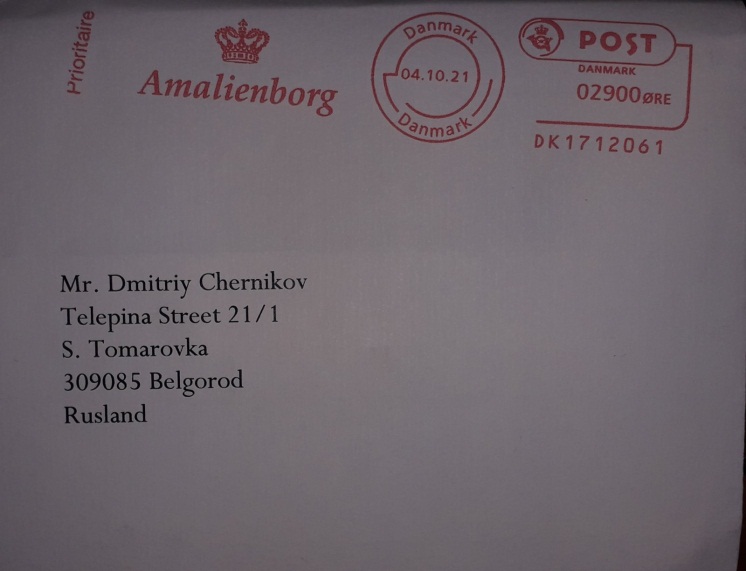 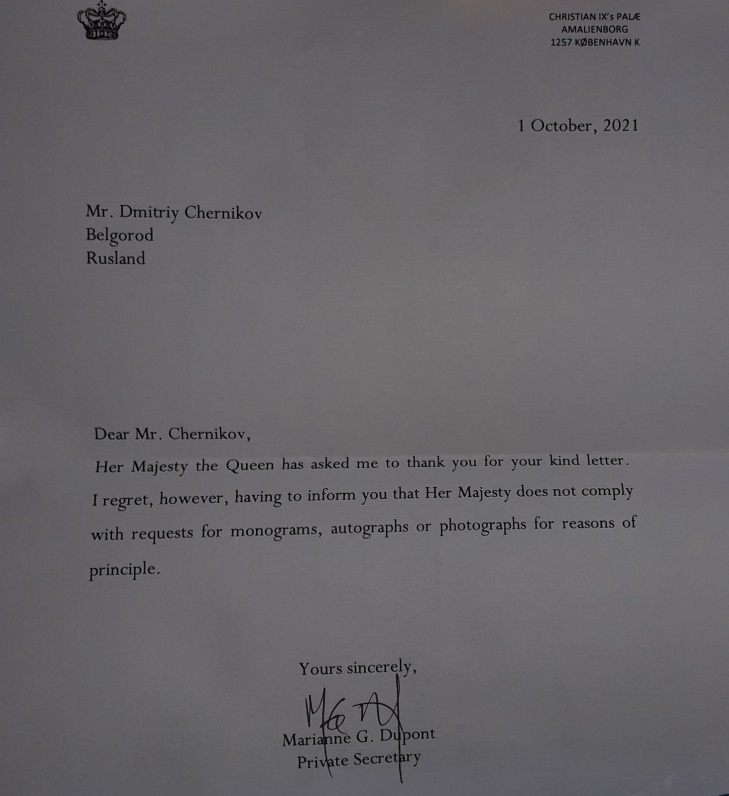 